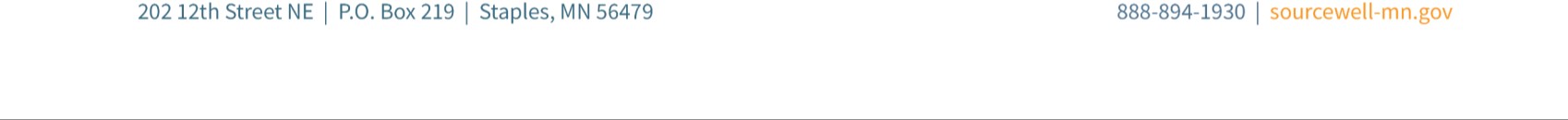 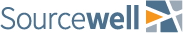 Dear License Holder,Your relicensing date will be coming due soon. I hope you will find this letter to be helpful about what is needed and the steps that will be taken to ensure that the relicensing visit is conducted in a timely manner and all areas are addressed. With that being said, I will list out the timeline and steps that will be taken prior to the relicensing visit so we are all on the same page:Step 1:Please visit the following link to obtain your relicensing documents: https://www.sourcewell- mn.gov/services/mn-programs/community/adult-foster-care/current-provider. Please let me know if you would like the forms emailed and/or mailed to you.Ensure fire extinguishers are serviced (every year) before relicensing visit and if utilizing well water that it is tested every year (provide RLS with results)Step 2:Please utilize the attached checklist to ensure that licensor receives all required documents.Please send documents identified in step 2 by mail (listed below):Mail: SourcewellAttn: COUNTY AFC, Regional Licensing Specialist PO Box 219Staples, MN 56479Licensor will contact the license holder to schedule the relicensing visitPlease review licensing checklist and home safety checklist to prepare for relicensing visit; these are the documents that will be utilized by the licensor during the visit (it has everything that will be addressed during the visit; you do not need to fill out and complete prior to visit).Please ensure you review the checklist before the visit to ensure that you have all documents and home ready for the licensor to reviewIf you need examples of any of the documents that are discussed in the checklist, please contact me I will try to assist with obtaining examplesStep 3:Licensor submits the 3324 after all corrections are made, if corrections are neededFailure to return relicensing packet will result in your license being closed at expiration. No reminder letters will be sent out, so please be prompt with your paperwork. Please let me know if you have any questions. I look forward to meeting with you soon.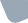 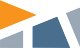 AFC Provider Document ChecklistPlease ensure the documents below are ready for the Specialist at time of visit or sent prior to the home visit. Let your Regional Licensing Specialist know if you would like a hard copy of any of the listed documents.   DHS - HCBS Sample Policy Page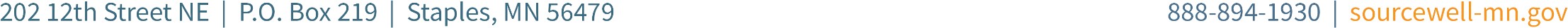 DocumentCopied/Sent to LicensorDHS Licensing ApplicationCopy of Annual Signed PAPPCopy of Annual Signed Program PlanIndividual Resident Placement Agreement (for each resident)Have available to viewMobility Assessment (for each resident)Have available to viewEmergency Response Review and Reporting PlanWorkers Compensation FormSigned Notice of Privacy PracticesSigned Vulnerable Adults Act SummaryAnnual Training Record with completed Vulnerate Adult Training (and for staff)List of residents currently in placement and Case Manager contact informationList of residents in placement for the past 5 yearsCopy of Fire/Storm Drills for previous 2 yearsAnnual Furnace Inspection (if complete)Drug and Alcohol Policy (only AFC without 245D)Grievance Policy (only AFC without 245D)Annual Well Water Test Results (if applicable)Pet Vaccination Record (if applicable)Medical Monitoring Equipment (if applicable)Other:To be Completed by Licensor at Time of VisitPlease review to ensure all areas are complete prior to inspectionTo be Completed by Licensor at Time of VisitPlease review to ensure all areas are complete prior to inspectionHome Safety ChecklistLicensing Checklist (AFC with or without HCBS)Resources:Sourcewell Licensing WebsiteDHS Website DHS eDocsAdult Protection Resources ListVulnerable Adult Protection and Elder AbuseInformation